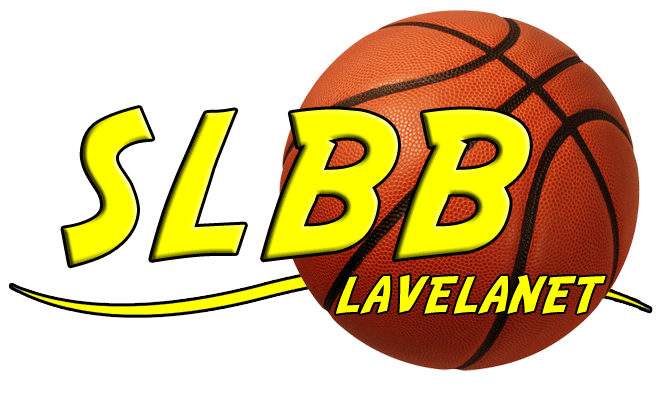 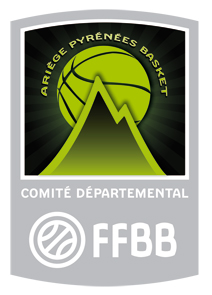 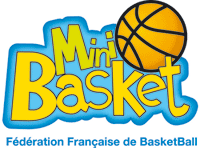 LA FETE NATIONALE DU MINI BASKET13 ET 14 MAI 2017LAVELANETFICHE D'ENGAGEMENT À retourner au CD09 Basket (developpement09basket@gmail.com)Avant le vendredi 21 avril 2017CLUB :  Personne à contacter :					Num. téléphone :NB : Pour les U9 et U11, merci de préciser le niveau des équipes engagées, A étant le plus élevé=> deux arbitres minimums par club et par journée NB : Pour une bonne organisation, merci de respecter le délai de retour de cette fiche d'engagement (par email à l'adresse indiquée ci-dessus).CatégoriesOppositionNbre équipes engagéesNiv ANiv BNbre joueursU73X3Niv ANiv BU94X4U11Garçons4X4U11 Filles4X4U11 Mixtes4X4TOTALTOTALNOM – PRENOM des arbitresNOM – PRENOM des arbitres13/05/1714/05/17